Name : _______________________________  8-_____ 	 Date _______________________N6 Common Assessment Multiplying and Dividing Fractions                                                                                        Multiple ChoiceThe product of 4 X  is less than 4.  Le produit de 4 X   est moins que 4. True \Vrai		 False \ FauxThe quotient of 6 ÷  is less than 6.  Le quotient de 6 ÷  est moins que 6. 	A) True \ Vrai		B) False  \ Faux Which expression does not equal 5 X   Quelle expression n’est pas égale à 5 X   1	 X 5 X  X  X 	xWhich expression equals   ?  Quelle expression est égale à ?	A)   		B)   	C)   	D)  The quotient of   expressed in simplest terms. Le quotient de  sous forme réduite. 	A)   	B)   		C)   		D)   Using the area model below determine the product of .Utilise le modèle suivant pour trouver le produit de .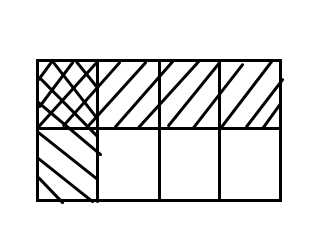 What is the improper fraction equivalent of  2  ?  Quelle est la fraction impropre équivalente à 2  ?	A)  	B )		C)  	D)  What is the product of  is equal to?Quel est le produit de 	A)  			B)  	C) 2 D)   3There are 20 students in Mrs. Martin’s class.     of the class are girls.  How many boys are in the class?Il y a 20 étudiants dans la classe de Mme Martin.       des élèves sont des filles.  Combien de garçons y a-t-il dans la classe? 8			 4 1012If you were to share  of a pizza between 2 people, what fraction of pizza will each person get?Si tu partages   d’une pizza entre 2 personnes, quelle fraction chaque personne va recevoir? 	A) 			B)   C) D) Using the fraction circles below what is the quotient of 3  .Utilise les cercles fractionnaires suivants pour trouver le quotient de 3 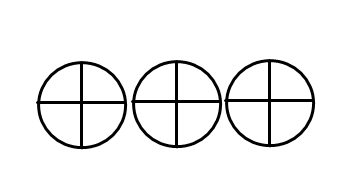 412What is the best estimation for 4 ?  Quelle est une bonne estimation pour 4 ?  1234The improper fraction equivalent of 3 is? Quelle est la fraction impropre pour 3Using PEDMAS solve the following   -   X   . Utilise PEDMAS pour résoudre -   X  What is the best estimation for 5  ?  Quelle est la meilleure estimation pour 5  ?  1234             Constructed responses /  Questions à développer1.  Multiply. Draw a picture or use a number line to show each product.     Multiplie.   Représente le travail sur une droite ou avec un dessin. a)	 × 4
b)	 × 2.	Divide. Draw a picture or use a number line to illustrate the quotient.          Divise.   Représente le travail sur une droite ou avec un dessin.a)         3 ÷ 
b)	  3.	A small glass holds  cup of water. A jug holds 10 cups of water. a) 	Un petit verre  contient  d’une tasse d’eau.  Une cruche peut              contenir 10 tasses d’eau.  
	How many small glasses can be filled from the water in the jug? 	Combien de petits verres peux-tu remplir avec une cruche d’eau?	b) A large glass holds  cup of water.	Suppose you have 8 cups of water. You want to fill both sizes of glasses.  How many of each size glass could you fill? Show your work.              Un grand verre contient  d’une tasse d’eau . 	Si tu as 8 tasses d’eau et tu veux remplir des grands et petits verres avec de l’eau.   Combien de verres de chaque grandeur pourras-tu remplir. Montre tout ton travail. 
	Achievement IndicatorsExemplarsExemplarsApproaching     Meeting Solve a given problem involving positive fractions taking into consideration order of operations (limited to problems with positive solutions).Estimate the product of two given positive proper fractions to determine if the product will be closer to 0, one half, or 1.Model multiplication of a positive fraction by a whole number concretely or pictorially and record the process symbolically.Model division of a positive proper fraction by a whole number concretely or pictorially and record the process symbolically.